Минобрнауки РоссииФедеральное государственное бюджетноеобразовательное учреждение высшего образования«Сыктывкарский государственный университет имени Питирима Сорокина»(ФГБОУ ВО «СГУ им. Питирима Сорокина»)Институт экономики и финансовСтратегический проект программы развития опорного вуза «Территория просвещения», проект взаимодействия школы и Вуза «Школа экономики и финансов»Выездная летняя школа экономики и финансов «Юный финансист» 1 деньИГРА-КВЕСТ ДЛЯ ШКОЛЬНИКОВ 5-10 КЛАССОВИгра-квест подразумевает прохождение участниками нескольких станций, на которых командам необходимо выполнять различные задания, направленные на повышение финансовой грамотности. Игра подходит для учащихся 5 - 10 классов, однако может быть использована и для детей младшего возраста.Предполагается прохождение 5 игровых станций, на которых команды могут получать баллы за правильно выполненные задания. На каждой станции необходим минимум один модератор, оптимальное количества модераторов на станциях – два человека.Всех участников необходимо разделить на 5 команд. Каждой команде выдается маршрутный лист, согласно которому им надо будет посещать станции. Время посещения одной станции – 10 минут.В игре представлены следующие станции:Ребусы “Трансферт”Кроссворд “Кодовое слово”Интеллектуальная зарядкаИнвестируй правильно10 ключейВремя на каждую станцию – 18 минут.За каждой станцией закреплен куратор  от СГУ.Станция №1Ребусы “Трансферт”18 минутПриветствие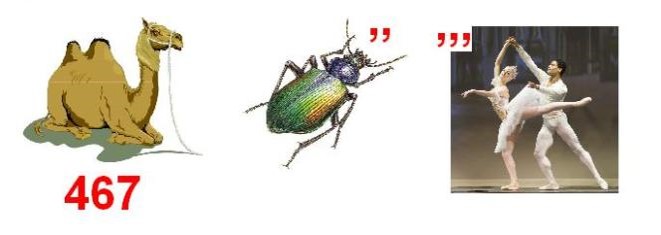 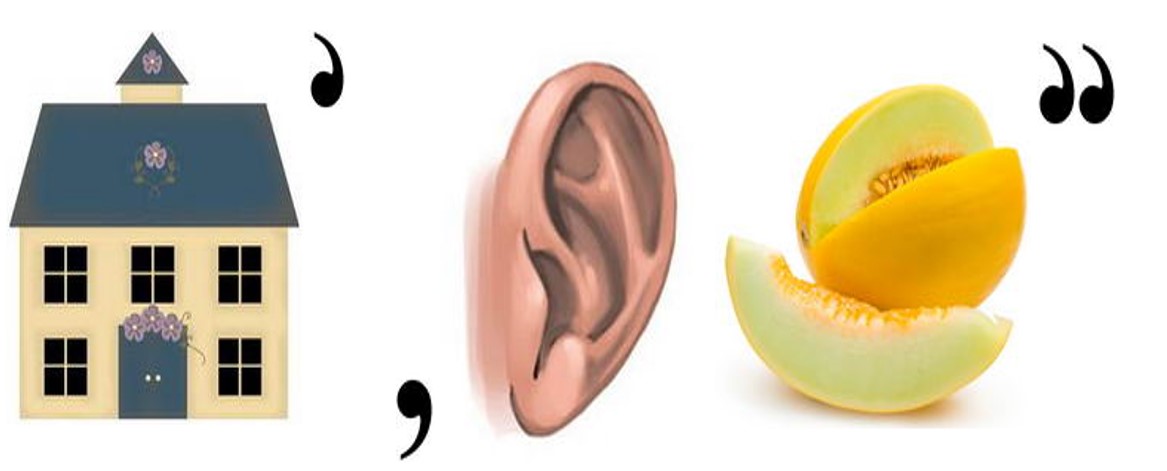 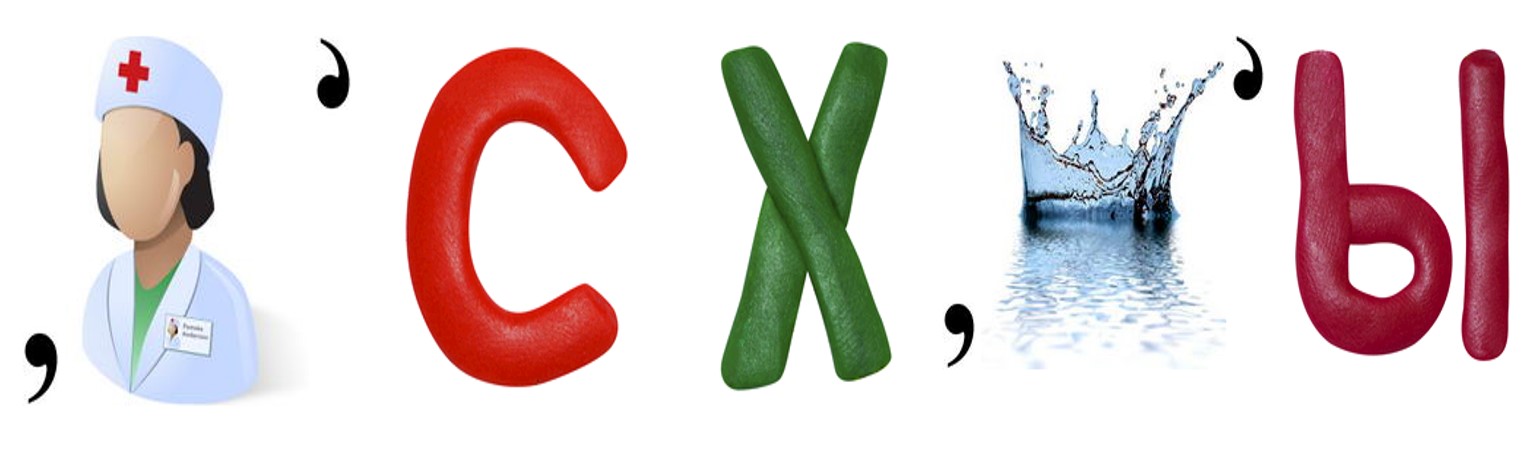 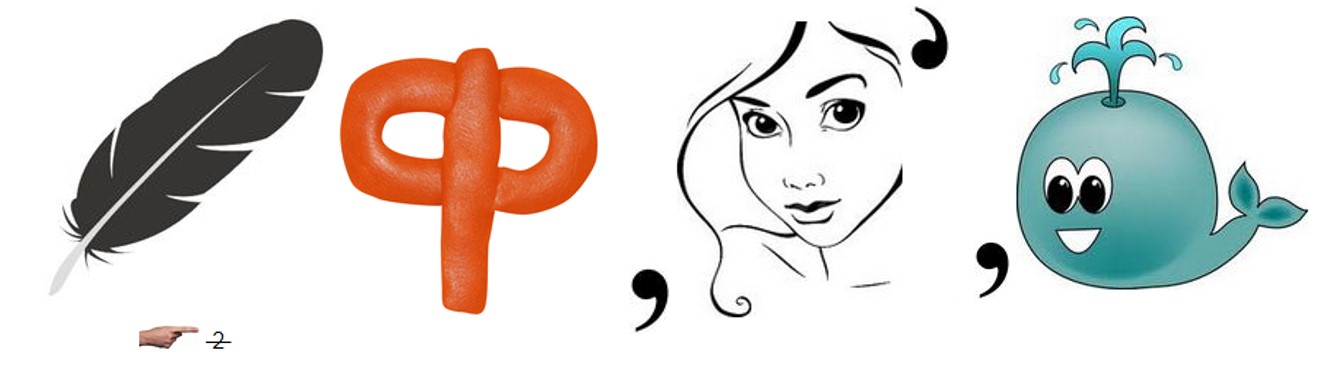 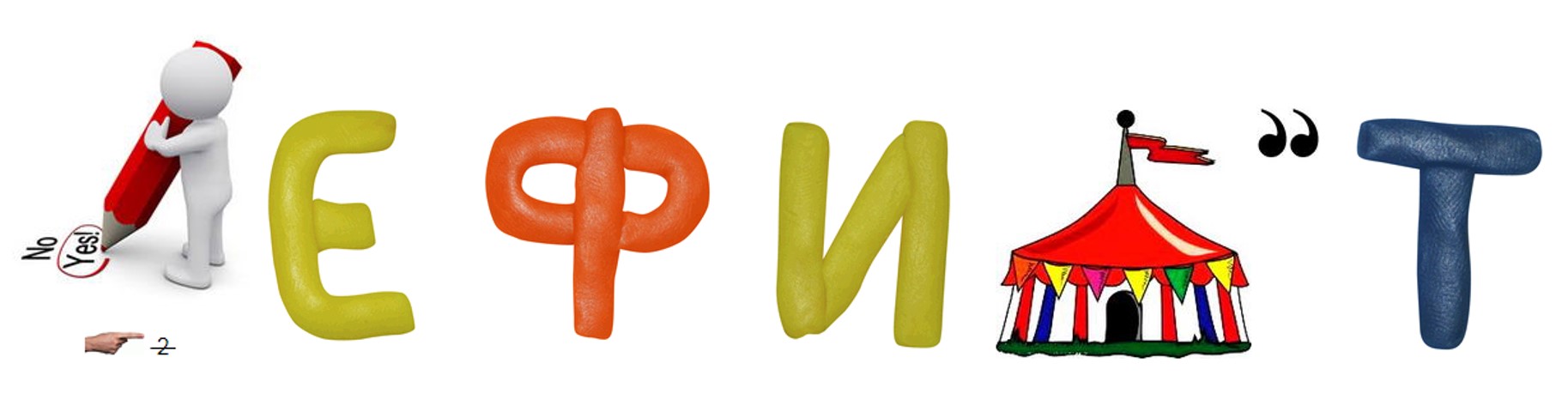 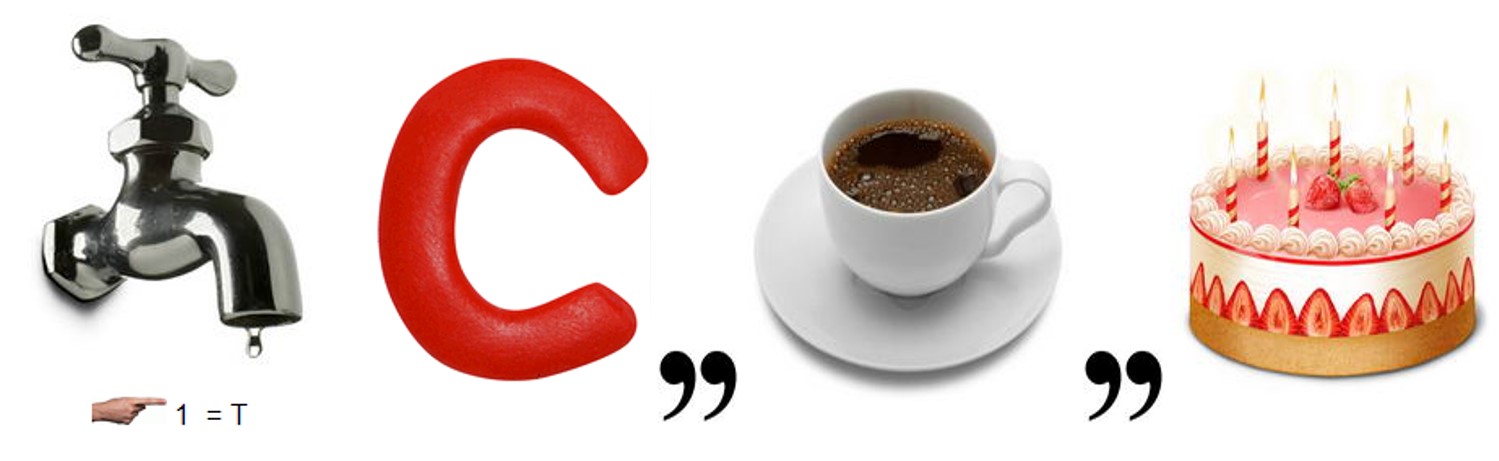 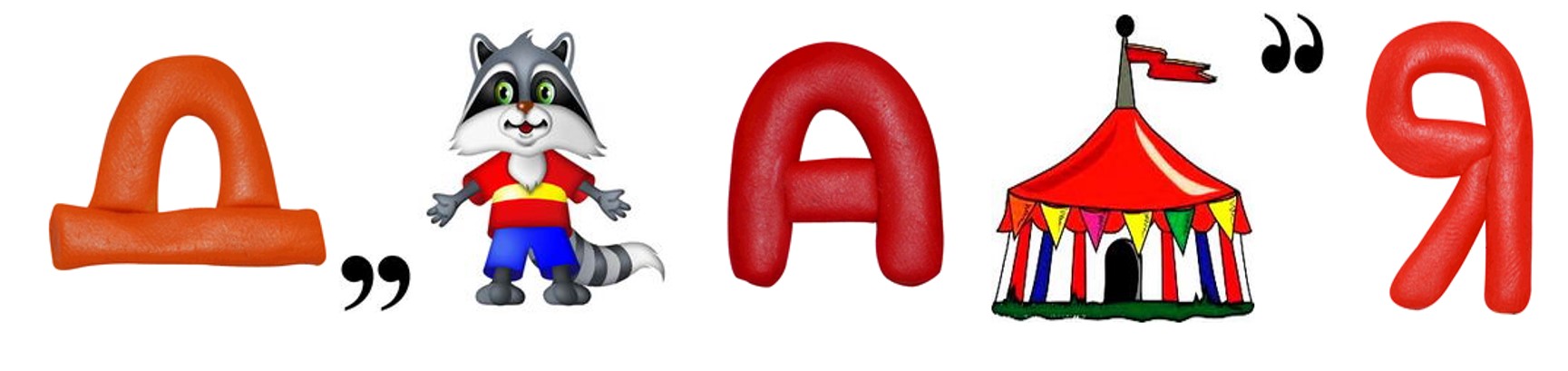 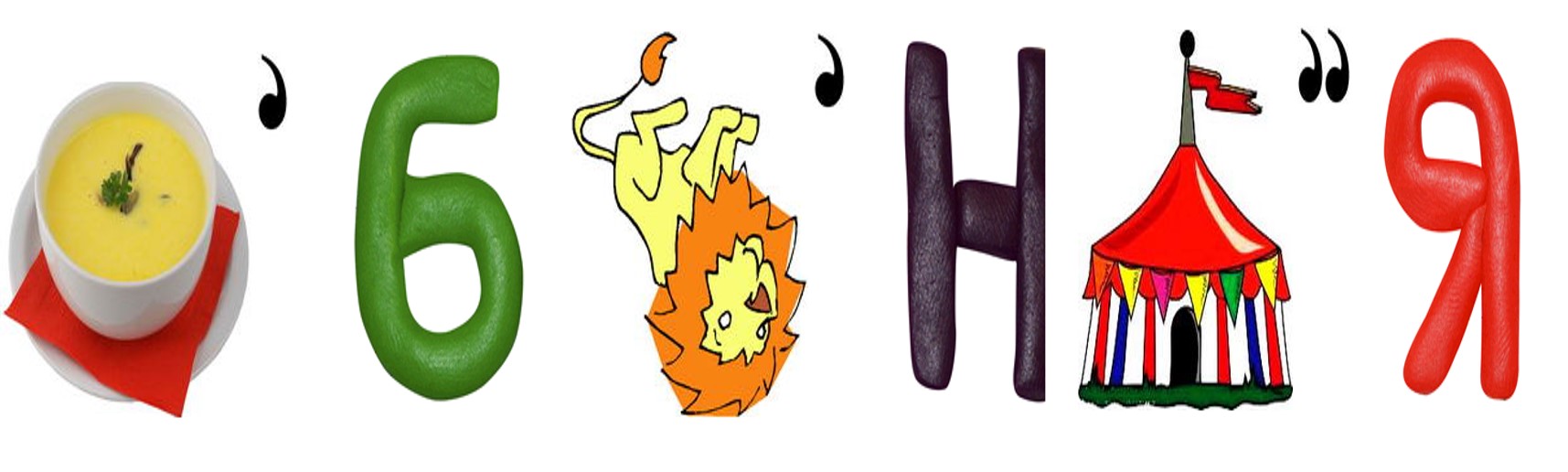 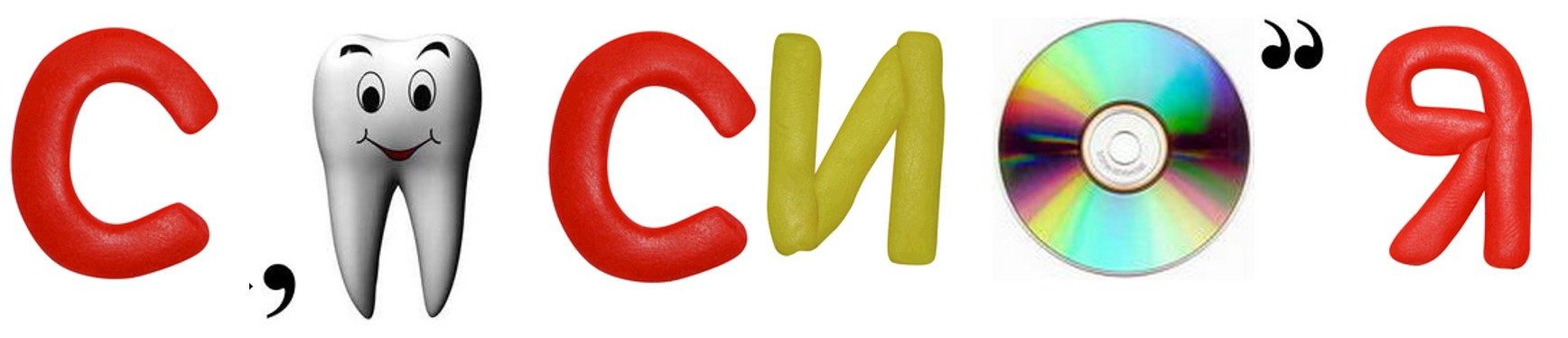 Подведение итоговНаправление на следующую станциюСтанция №2Кроссворд “Кодовое слово”18 минутПриветствие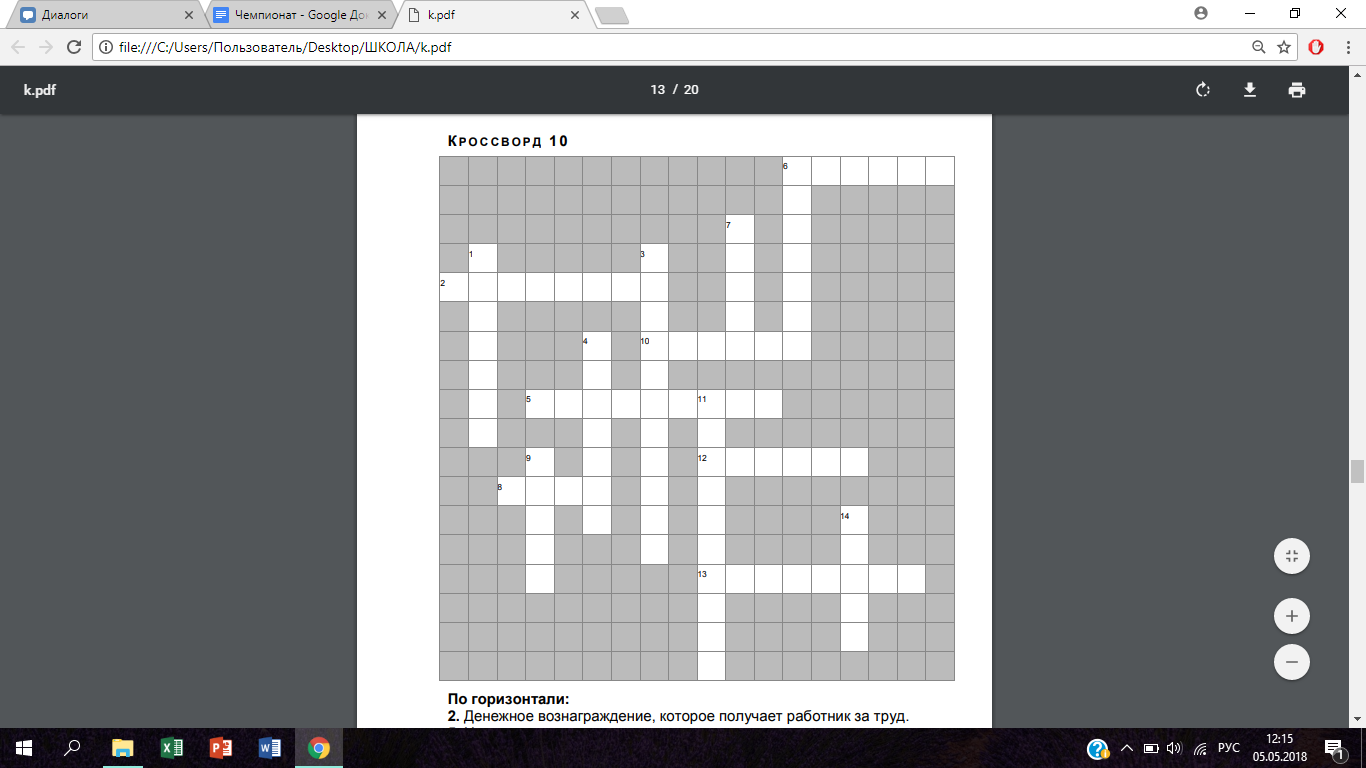 По горизонтали: 2. Денежное вознаграждение, которое получает работник за труд. 5. Наука, занимающаяся перераспределением ресурсов. 6. Денежное пособие, выплачиваемое лицам, которые достигли пенсионного возраста. 8. Финансово-кредитное учреждение, производящее разнообразные виды операций с деньгами и ценными бумагами. 10. Выдача денежных средств под проценты. 12. Денежная единица страны. 13. Обесценивание денег. По вертикали: 1. Совокупность имущества, используемого для получения прибыли. 3. Неспособность организации отвечать по своим обязательствам. 4. Одна из форм залога, при которой закладывается недвижимое имущество должника. 6. Плата, взимаемая за кредит. 7. Денежные средства, полученные в результате финансовой деятельности. 9. Часть денежных средств, взимаемых государством на его нужды. 11. Вложения, сделанные с целью получения дохода в будущем. 14. Ценная бумага, предоставляющая её владельцу право на участие в управлении акционерным обществом. Ответы: По горизонтали: 2. Зарплата 5. Экономика. 6. Пенсия. 8. Банк. 10. Кредит. 12. Валюта. 13. Инфляция. По вертикали: 1. Капитал. 3. Банкротство. 4. Ипотека. 6. Процент. 7. Доход. 9. Налог. 11. Инвестиции. 14. Акция. Подведение итоговНаправление на следующую станциюСтанция №3Интеллектуальная зарядка18 минутПриветствиеОтветы на вопросы по развитию промышленности КОМИ в прошлом  Можно либо перефразировать в вопросы, либо оставить так (верно/неверно)1.  	Какой город РК входит в Арктическую зону? г.Воркута2.  	Когда и где заработала первая шахта в РК? В 1934 году в Воркуте3.  	Назовите единственное место в России, где нефть добывают с помощью шахт. п. Ярега4.  	С какой социалистической страной было подписано соглашение 3 декабря 1967 года о строительстве лесозаготовительных предприятий и совместной работе? с Болгарией5.  	Какие природные объекты под общим названием «Девственные леса Коми» вошли в Список Всемирного природного наследия ЮНЕСКО в 1995 году? Национальный парк «Югыд ва» («светлая вода») и Печоро – Илычский природный биосферный заповедник6.  За 1946-1950 в Печорском угольном бассейне открылись 22 новые шахты7. Основная рабочая сила на множестве предприятий Коми АССР (50е годов) – заключенные ГУЛАГа и спецпереселенцы.8. С 1950 г. заключенные стали получать небольшую зарплату.9. В 1956-57 на воркутинские шахты прибыло 15 тыс. демобилизованных солдат.10. К началу 1960х годов на шахтах Печорского бассейна работало более 230 комбайнов, 142 погрузочные машины, 522 электровоза.11. В 1975 г. в Воркуте построена крупнейшая в Европе шахта Воргашорская.12. В 1967 г. начато строительство магистральных газопроводов Коми – Центр, создавалась новая промышленная отрасль – газодобывающая.13. В 1969 г. открыт крупнейший в СССР Сыктывкарский ЛПК – возникло новое целлюлозно-бумажное производство. 14. В 1970 г. началось строительство Печорской ГРЭС.15. В 1960-80 е вводились в строй железные дороги Микунь – Кослан, Ухта- Троицко-Печорск, Сыктывкар – Кослан. Сформировалась едина транспортная система. 16. В военной экономике Коми промышленности отводилось роль лесосырьевой и топливно-энергетической базы.17.  В 1936 году открыт Сыктывкарский лесозавод.Подведение итоговНаправление на следующую станциюСтанция №4Инвестируй правильно18 минутПриветствиеМы инвестируем в 5 сфер, из государственный бюджет, предлагая конкретное уже купленное оборудование из 10 возможных вариантов - нужно сопоставить какое оборудование в какой сфере будет применено.1 защита окружающей среды2 развитие научного потенциала страны и предпринимателсьтва3 создание благополучной социальной и культурной среды для граждан страны4 поддержание обороноспособности государства и безопасности её жителей 5 обеспечение строительства жилого фонда и инфраструктурных проектов.автоматизированные системы подбора массового персоналаробот-хирург, который умеет делать операции на мягких тканях без помощи человекастроительство нового здания детского сада на 300 человеквертолет, развивающий скорость свыше 400 километров в часпрограммное обеспечение электронной библиотеки с архивами об исторических сраженияхзакупка контейнеров для раздельного сбора мусорастроительство солнечной электростанцииреконструкция ВДНХ - павильоновбесплатные экскурсии  школьникам за счет государственного бюджета в технопарк Сколково     10)  разработка МЧС платной системы оповещения Cell Broad­cast с помощью смс о катаклизмахПодведение итоговНаправление на следующую станциюСтанция №510 ключей18 минутПриветствие10 ключевых предприятий Республики Коми на карте - нужно вспомнить место - город, где они находятся на территории  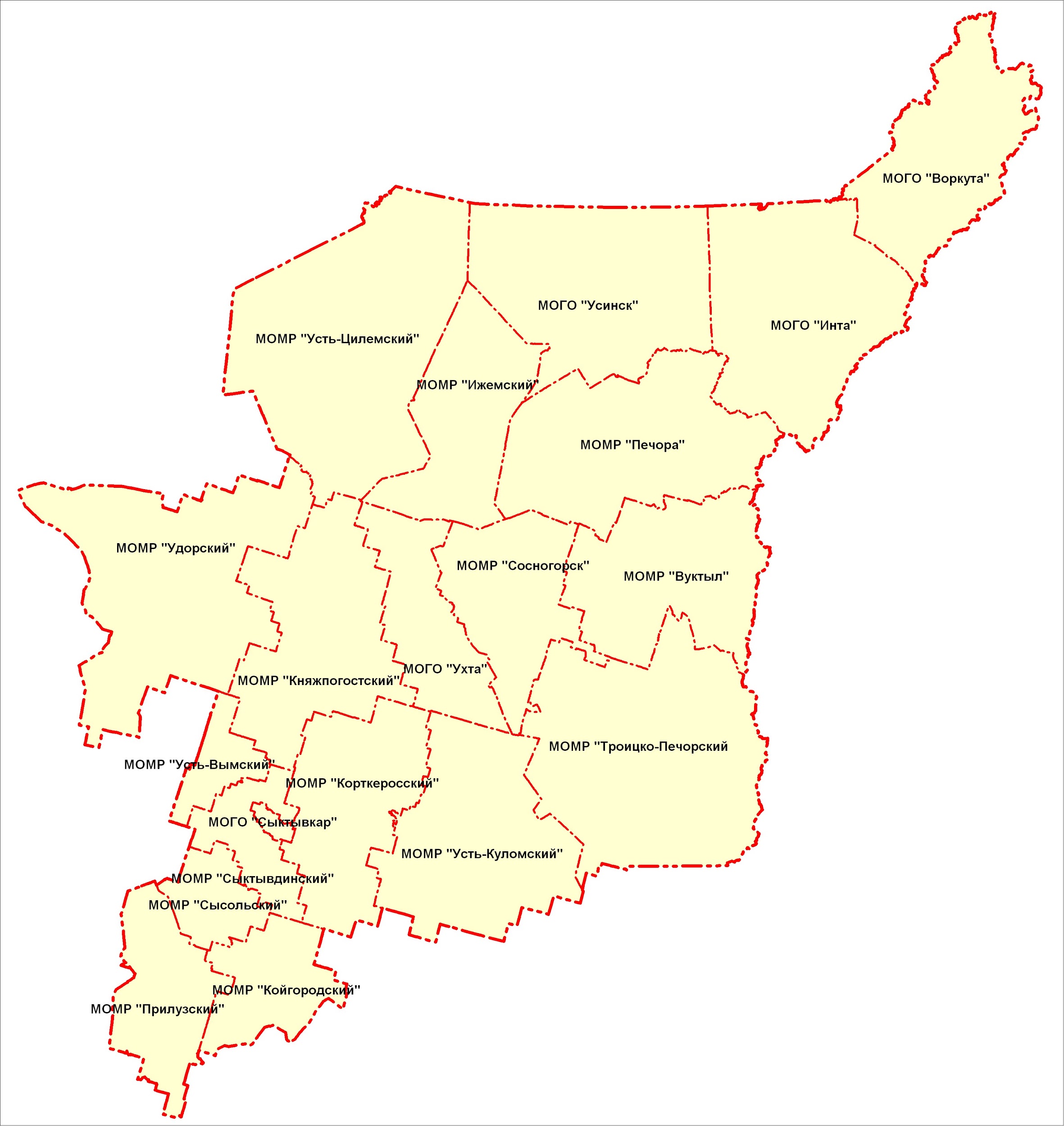 1 - Лесопромышленный комплекс(ООО «ЖФК» или Юнайтед Панел Груп   (Торговый лес притторг)ООО «Жешартский ЛПК»  (Жешарт) "Жешартский фанерный комбинат" АО "Монди Сыктывкарский ЛПК"  (Сыктывкар)2 - Добыча угляАО "Воркутауголь" (Воркута) АО "Шахта "Интауголь". (Инта)3- Добыча и переработка газаООО "Газпром добыча Краснодар", (Вуктыльский район)Сосногорский газоперерабатывающий завод (Сосногорск)4-Нефтепереработка ООО "Енисей" (г.Усинск)  ОАО "ЛУКОЙЛ-Ухтанефтепереработка". (город Ухта)5 -Горнорудный комплексФилиал АО "СИТТЕК"  (в г.Ухта)АКЦИОНЕРНОЕ ОБЩЕСТВО "БОКСИТ ТИМАНА" ( город Емва)Подведение итоговНаправление на следующую станцию